МИНИСТЕРСТВО НАУКИ И ВЫСШЕГО ОБРАЗОВАНИЯ  РОССИЙСКОЙ ФЕДЕРАЦИИФГАОУ НАЦИОНАЛЬНЫЙ ИССЛЕДОВАТЕЛЬСКИЙНИЖЕГОРОДСКИЙ ГОСУДАРСТВЕННЫЙ УНИВЕРСИТЕТ ИМ. Н.И. ЛОБАЧЕВСКОГОИНСТИТУТ БИОЛОГИИ И БИОМЕДИЦИНЫКАФЕДРА ФИЗИОЛОГИИ И АНАТОМИИМ.А. ШАБАЛИН, С.В. КОПЫЛОВА, А.В. ДЕРЮГИНАФИЗИОЛОГИЯ КРОВИУчебно-методическое пособиеНижний Новгород2019УДК 612.1ББК 28.707.3Физиология крови. Составители: Шабалин М.А., Копылова С.В., Дерюгина А.В. - Нижний Новгород: Издательство Нижегородского госуниверситета, 2019.- 27 с. Под общей редакцией				д.б.н., проф. Дерюгиной А.В.Рецензент					                        к.б.н. Кравченко Г.А. В учебно-методическом пособие изложены материалы для проведения практических работ по курсу физиологии человека и животных и контрольные вопросы по теме занятия. Данное учебно-методическое пособие предназначено для студентов, обучающихся по направлениям 31.05.01 «Лечебное дело», 31.05.03 «Стоматология» «30.05.01 «Медицинская биохимия», 30.05.02 «Медицинская биофизика», 30.05.03 «Медицинская кибернетика» 06.03.01 «Биология», 05.03.06 «Экология».© Нижегородский государственный университет им. Н.И. Лобачевского, 2019СодержаниеВведениеКровь наряду с лимфой и тканевой жидкостью образует внутреннюю среду организма, омывающую все его клетки и ткани. Прекращение снабжения их кровью даже на короткий срок ведет к необратимым изменениям в организме, что связано с важными для жизни функциями крови. Наряду с нервной системой, кровь обеспечивает функциональное единство всех частей организма. Как гуморальное звено регуляторных механизмов гомеостаза кровь участвует в стабилизации всех констант организма. Сохраняя постоянство своего состава, кровь тем не менее является достаточно лабильной системой, быстро отражающей происходящие в организме изменения как в норме, так и в патологии. Отклонение множества устойчивых количественных показателей (констант) крови от нормы служит диагностическим признаком ряда заболеваний. Переливание цельной крови или её отдельных компонентов (эритроцитарной, лейкоцитарной, тромбоцитарной массы, плазмы крови, белков и т.д.) является одним из многочисленных методов лечения, применяемым почти во всех областях современной медицины. При подборе крови к трансфузии учитываются совокупность признаков, характеризующих антигенную структуру элементов крови, в частности эритроцитов, и специфичность антиэритроцитарных антител. Знание физико-химических свойств крови позволяет правильно разрабатывать теоретические основы трансфузиологии, научно обосновывать эффективность лечебного действия вводимых в организм трансфузионных средств, а также правильно решать проблемы консервирования крови и её дериватов, создавать основы стандартизации трансфузионных средств. Понимание механизмов жидкого состояния крови позволяет целенаправленно выходить на решение таких глобальных проблем, как борьба с кровотечениями или внутрисосудистыми тромбозами. К преимуществам данного пособия относится включение теоретических основ по вопросам соответствующих тем. Пособие содержит схемы, рисунки и таблицы, что помогает повысить качество и скорость усвоения материала. Полнота изложения основного материала и практические работы по темам позволяют рекомендовать данное пособие всем студентам биологам, медикам и экологам высших учебных заведений.Практическая работа №1. Определение количества эритроцитов пробирочным методомЭритроциты – самый многочисленный вид форменных элементов крови. Основным компонентом красных кровяных телец является гемоглобин, который составляет 95% сухого вещества эритроцитов. В норме зрелые эритроциты имеют форму двояковогнутых дисков и не содержат ядра. Главной функцией эритроцитов является перенос кислорода от легких к тканям и углекислого газа от тканей к легким. Кроме того, эритроциты участвуют в осуществлении многих других физиологических процессов: адсорбции аминокислот, липидов, токсинов, а также в ферментативных процессах. Благодаря содержанию в них гемоглобина эритроциты играют важную роль в регуляции кислотно-щелочного равновесия организма. Около 30% буферных свойств крови, предохраняющих рН крови от сдвига в сторону ацидоза, приходится на долю эритроцитов (гемоглобина). Эритроциты обладают также антигенными свойствами и участвуют в гемостазе.Цель работы: Определить количество эритроцитов в крови пробирочным методом.Для работы необходимо: Исследуемая кровь; центрифужные пробирки; камера Горяева, микроскоп; дозатор на 20 мкл, либо капилляр от гемометра Сали; 0,9% раствор NaCl; 3% раствор NaCl; стеклянные палочки; вата; спирт; покровные стекла; дистиллированная вода. Ход работы. К счетной камере притирают покровное стекло до появления Ньютоновских колец и рассматривают сетку под микроскопом. В центрифужную пробирку набирают 4 мл 3% раствора NaCl. Пипеткой от гемометра Сали или дозатором берут 20 мкл крови и, обтерев кончик ее ватой, быстро выдувают кровь в пробирку. Не вынимая пипетки из раствора, споласкивают ее раствором. После этого содержимое пробирки перемешивают. Затем разбавленной кровью заполняют подготовленную счетную камеру (рис.1).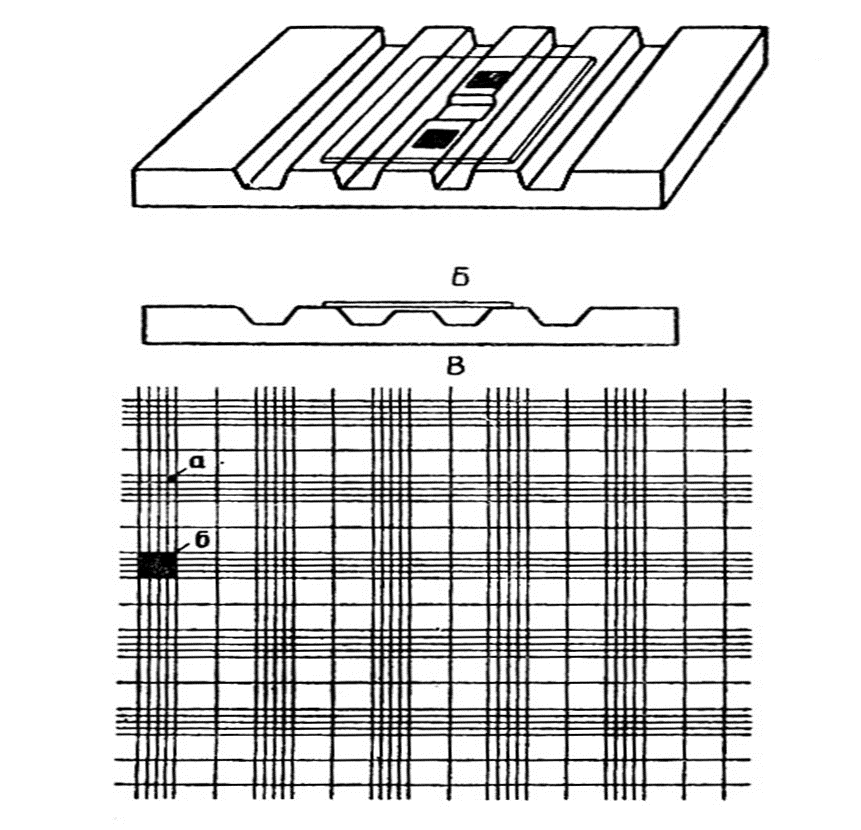 Рис. 1 Камера Горяева(а – маленький квадрат, б – большой квадрат);Б – вид сбоку; В – сеткаЗаполнив камеру, ставят ее под микроскоп и считают эритроциты в 5 больших квадратах, разделенных на 16 маленьких, по диагонали (слева сверху, вправо вниз) (рис. 2).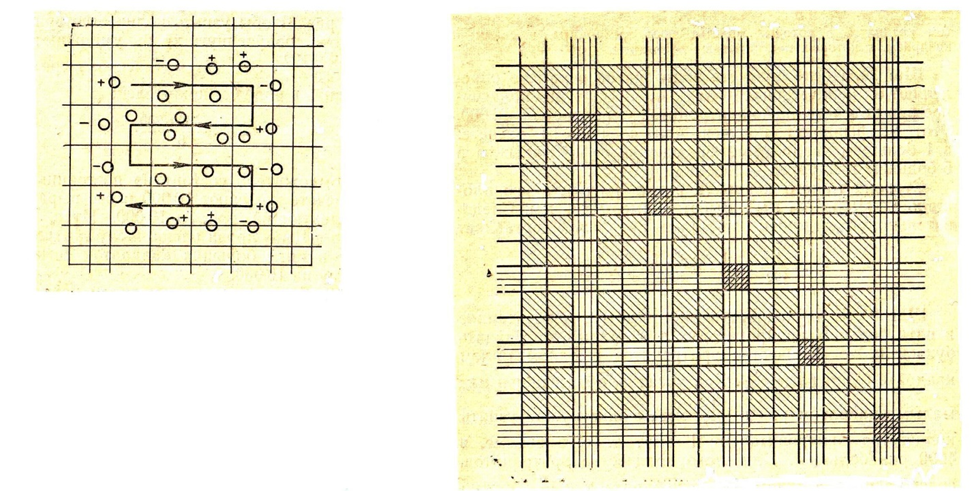 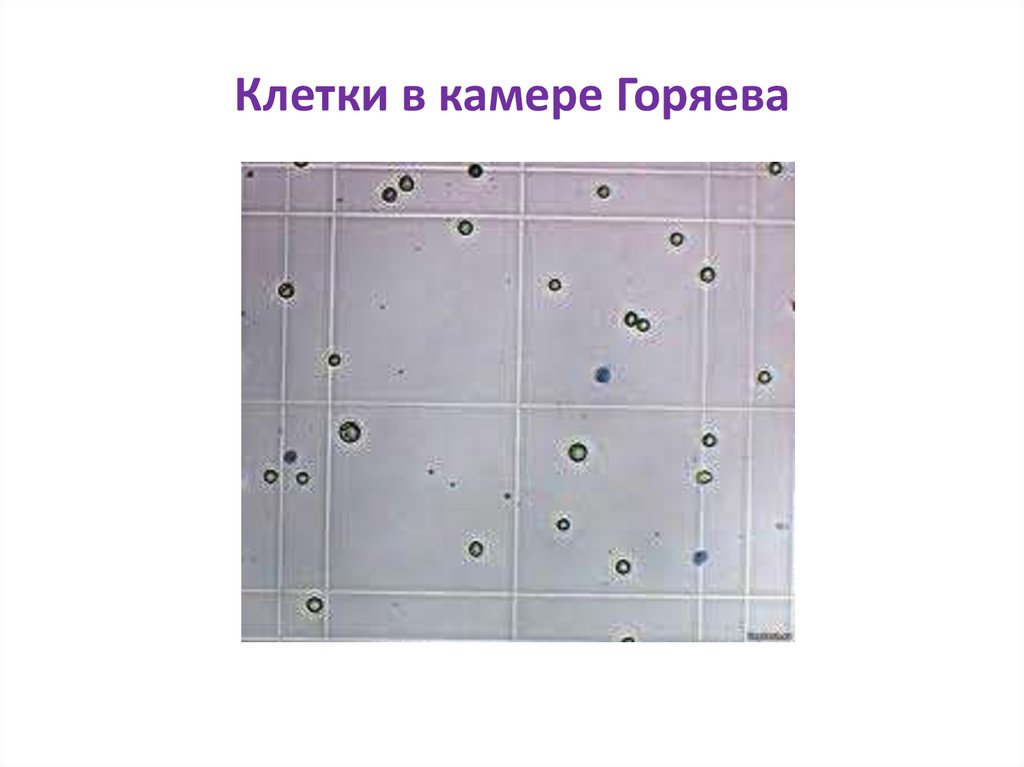 Рис. 2 Схема подсчета и вид эритроцитов в камере ГоряеваПодсчет ведут в затемненном поле зрения. Подсчитывают все эритроциты внутри квадрата и на верхней и левой его сторонах (правило Егорова) (Рис. 3). 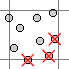 Рис. 3 Правило ЕгороваВ квадрате считаются клетки, лежащие внутри его, а также касающиеся левой и верхней границ. Клетки, касающиеся правой и нижней границ при подсчете, не учитываются. Затем определяют количество эритроцитов в 1 мкл по формуле:,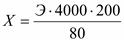  где X – искомое число эритроцитов;Э – число эритроцитов в 5 больших квадратах;200 – разведение крови;4000 – учитывая, что объем камеры над одним маленьким квадратом равен 1/4000 мм3, для определения числа эритроцитов в 1 мкл умножают найденное число на 4000;80 – число маленьких квадратов в 5 больших.В норме количество эритроцитов у женщин – 3,5-4,5 ×1012/л; у мужчин- 4-5,5×1012/л. Увеличение данных показателей называется эритроцитозом, снижение – эритропенией.Рекомендации к оформлению работы. В результате работы укажите полученное число эритроцитов, а также пределы колебаний и средний показатель у студентов подгруппы. В анализе сравните полученные показатели с нормой. Сделайте вывод.Практическая работа №2. Определение количества лейкоцитов пробирочным методомИсследование лейкоцитов – одно из самых распространенных в лабораторной практике. Подсчет количества лейкоцитов входит в общий анализ крови, проводится всем стационарным и амбулаторным больным и при диспансеризации.Лейкоциты являются высокоорганизованными клетками, которые выполняют защитные функции благодаря фагоцитарной активности, участию в клеточном и гуморальном иммунитете, обмене гистамина и гепарина. Лейкоциты делят на 2 группы: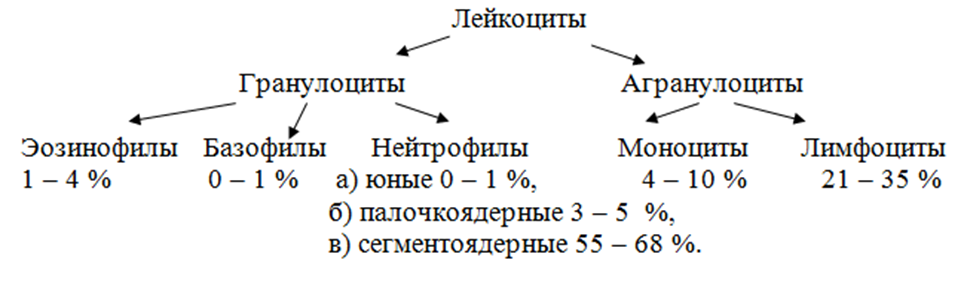 Нейтрофилы относятся к активным микрофагам. Обладая способностью к самостоятельному передвижению, они образуют ложноножки, как у амебы, захватывают чужеродные частицы, в основном бактерии и вирусы, и уничтожают их - гранулы нейтрофилов содержат богатый набор ферментов, способных переварить почти любой биологический материал. Кроме того, нейтрофилы принимают участие во всех этапах воспаления, первыми появляясь на месте воспалительной реакции.Эозинофилы обладают антигистаминным действием: с помощью фермента гистаминазы они разрушают избыток гистамина, участвуя таким образом в аллергических реакциях немедленного типа. Как и нейтрофилы, эозинофилы способны к самостоятельному передвижению, хотя двигаются они медленнее нейтрофилов. Эозинофилы являются слабыми фагами и фагоцитируют в основном кокковые формы бактерий, а также выделяют вещества, нейтрализующие яды микроорганизмов, то есть выполняют антитоксическую функцию.Базофилы синтезируют гистамин, принимающий участие в аллергических реакциях и влияющий на проницаемость сосудов, и содержат в зернах гепарин, обладающий противосвертывающим действием. Имеют слабую фагоцитарную активность.Лимфоциты по происхождению и функциям делятся на Т-лимфоциты, которые в своем развитии проходят через вилочковую железу (тимус) и обеспечивают клеточный иммунитет, и В-лимфоциты, образующиеся в лимфоидной ткани и ответственные за гуморальный иммунитет, то есть выработку антител. Т-лимфоциты – единственные клетки в организме, способные отличать свой белок от чужеродного. Т-лимфоциты бывают трех видов: киллеры, хелперы и супрессоры. Киллеры (убийцы) находят чужеродные клетки и уничтожают их. Хелперы (помощники) передают информацию о чужеродном белке В-лимфоцитам и активируют их. Т-супрессоры тормозят выработку излишнего количества антител.Моноциты осуществляют фагоцитоз крупных микроорганизмов, старых и опухолевых клеток, инородных тел. После созревания в костном мозге моноциты недолго циркулируют в крови, а затем переходят в ткани, где они называются макрофагами - макрофаги селезенки, костного мозга, альвеолярные макрофаги легких и т.д.Цель работы: Определить количество лейкоцитов в крови пробирочным методом.Для работы необходимо: Исследуемая кровь; центрифужные пробирки; камера Горяева, микроскоп; 3-5% раствор уксусной кислоты, подкрашенный водным раствором метиленового синего для окраски ядер лейкоцитов и облегчения их подсчета; дозатор на 20 мкл, либо капилляр от гемометра Сали; 0,9% раствор NaCl; стеклянные палочки; вата; спирт; покровные стекла; дистиллированная вода. Ход работы. Подготавливают к работе камеру Горяева, притирая покровное стекло так, чтобы появились радужные кольца. В центрифужную пробирку набирают 0,4 мл 5% р-ра уксусной кислоты, подкрашенной метиленовым синим. Кислота разрушает оболочки форменных элементов, а краситель окрашивает ядра белых клеток. При этом эритроциты становятся невидимыми и не мешают подсчету лейкоцитов. Пипеткой от гемометра Сали либо дозатором набирают 20 мкл цельной крови и выдувают в пробирку. Затем разбавленной кровью (разведение 1:20) заполняют камеру и ставят ее под микроскоп. Оставляют заполненную счетную камеру на 1 минуту в горизонтальном положении для оседания лейкоцитов. Счет начинают от левого верхнего угла сетки камеры Горяева. Лейкоциты считают при малом увеличении в 100 больших квадратах, неразделенных на маленькие (рис. 4). Считают лейкоциты, как и эритроциты, согласно правилу Егорова.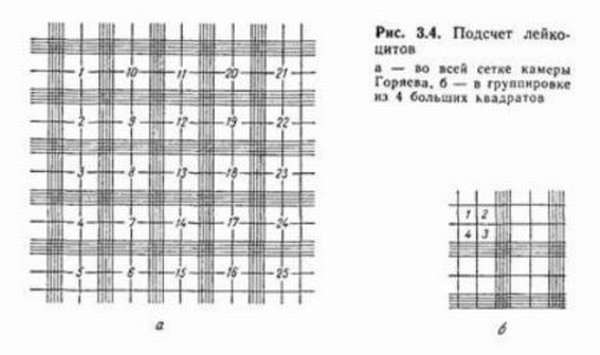 Рис. 4 Квадраты для подсчета лейкоцитовКоличество лейкоцитов определяют по формуле: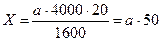 Где  Х - количество лейкоцитов в 1мкл крови;а- количество лейкоцитов, подсчитанное в 100 больших квадратах;4000 – коэффициент перевода объема на 1мкл, исходя из объёма малого квадрата, который составляет  1 мкл.1600 – количество сосчитанных малых квадратов;20 – разведение кровиДля перевода количества лейкоцитов в единицы СИ (в 1л крови) полученную цифру умножают на 106.Для определения содержания лейкоцитов в 1л крови количество лейкоцитов, подсчитанное в 100 больших квадратах счетной камеры, умножают на 50, делят на 1000 (то есть переносят запятую на 3 знака влево) и умножают на 109. Нормальное количество лейкоцитов в крови составляет 4-9·109/л. Увеличение количества лейкоцитов называется лейкоцитоз, уменьшение – лейкопения.Рекомендации к оформлению работы. В результате работы укажите полученное число лейкоцитов, а также пределы колебаний и средний показатель у студентов подгруппы. В анализе сравните полученные показатели с нормой. Сделайте вывод.Практическая работа №3. Определение лейкоцитарной формулыЛейкоцитарную формулу (процентное соотношение различных видов лейкоцитов) подсчитывают в окрашенных мазках крови.Морфология клеток крови описывается по определенной схеме:1. Размер и форма клетки.2. Ядерно-цитоплазматическое соотношение.3. Характеристика ядра: его размер, форма, расположение в клетке (центральное, эксцентричное), цвет, структура, наличие ядрышек и вакуолей.4. Характеристика цитоплазмы: ширина, цвет, наличие специфической зернистости (цвет зерен, их количество и размер), наличие неспецифической азурофильной зернистости, вакуолей, фагоцитированных элементов, перинуклеарной зоны. Нейтрофилы палочкоядерные (Нп/я) имеют размер 10-15 мкм. Ядерно-цитоплазматическое отношение сдвинуто в сторону цитоплазмы. Ядро в виде жгута или палочки, изогнутой в виде латинской «S» или русской буквы «С», без значительных сужений, темно-фиолетового цвета, с неравномерной крупноглыбчатой структурой. Цитоплазма розового цвета, содержит специфическую нейтрофильную зернистость (зерна розово-фиолетового цвета, очень мелкие, пылевидные, количество зерен обильное).Нейтрофилы сегментоядерные (Нс/я) отличаются от нейтрофилов палочкоядерных только формой ядра - у сегментоядерных нейтрофилов ядро узкое, состоит из 2-5 сегментов. Связи между отдельными сегментами представляют собой единичный контур, тонкую нить, в которой не видны комочки хроматина в отличие от палочкоядерного нейтрофила, у которого связи между отдельными частями ядра шире (двойной контур, мостики, в них виден хроматин).Эозинофилы (Э) имеют диаметр 12-15мкм. Ядерно-цитоплазматическое отношение сдвинуто в сторону цитоплазмы. Ядро фиолетового цвета, состоит обычно из двух (реже трех) сегментов, напоминающих по форме капли. Структура ядра неравномерная крупноглыбчатая. Цитоплазма бледно-розового цвета, содержит характерные эозинофильные гранулы – крупные, круглые, одинакового размера и формы, розово-красного или желто-красного цвета (цвета кетовой икры). Они заполняют всю цитоплазму, так что её почти не видно.Базофилы (Б). Размер клеток 8-12мкм. Ядро имеет фиолетовый цвет, неравномерную крупноглыбчатую структуру, неопределенную форму, иногда напоминающую лист, видно нечетко из-за зернистости. Цитоплазма бледно-розового цвета, содержит специфическую базофильную зернистость. Базофильные гранулы окрашиваются в темно-фиолетовый, почти черный цвет, по размеру неодинаковые (преобладают крупные, но встречаются и мелкие), располагаются по всей клетке, в том числе накладываются на ядро. При окраске препаратов часть гранул растворяется, поэтому базофилы выглядят размытыми, диффузно окрашенными в фиолетовый цвет, и только кое-где видны единичные гранулы.Лимфоциты (Л). Обычно имеют размер7-10мкм, редко (у больших лимфоцитов) – до 15мкм. Ядерно-цитоплазматическое отношение сдвинуто в сторону ядра. Ядро округлой, реже бобовидной формы, темно-фиолетового цвета, расположено чаще эксцентрично. Структура хроматина компактная, крупноглыбчатая. Цитоплазма прозрачная, имеет вид узкого ободка синего цвета. У широкоцитоплазменных (активированных) лимфоцитов видна широкая зона серо-голубой цитоплазмы, в которой может содержаться неспецифическая азурофильная (розово-красная, красновато-фиолетовая) зернистость. У всех лимфоцитов выражена перинуклеарная зона – зона просветления вокруг ядра.Моноциты (Мон). Самые крупные клетки периферической крови, имеют диаметр 12-20мкм. Ядро занимает равную с цитоплазмой часть клетки, чаще расположено центрально. Ядро окрашивается в светло-фиолетовый цвет и имеет полиморфную форму: округлую, лопастную, дольчатую, бобовидную, в виде гриба, бабочки и т.д. Контур ядер зазубренный, фестончатый. Характерно строение ядра: нити хроматина в виде тяжей образуют широкую сетку – рыхлую, равномерно нежносетчатую структуру. Цитоплазма широкая, непрозрачная, имеет дымчатый, голубовато-серый цвет, может содержать вакуоли, фагоцитированные элементы, пылевидные азурофильные гранулы (рис. 5).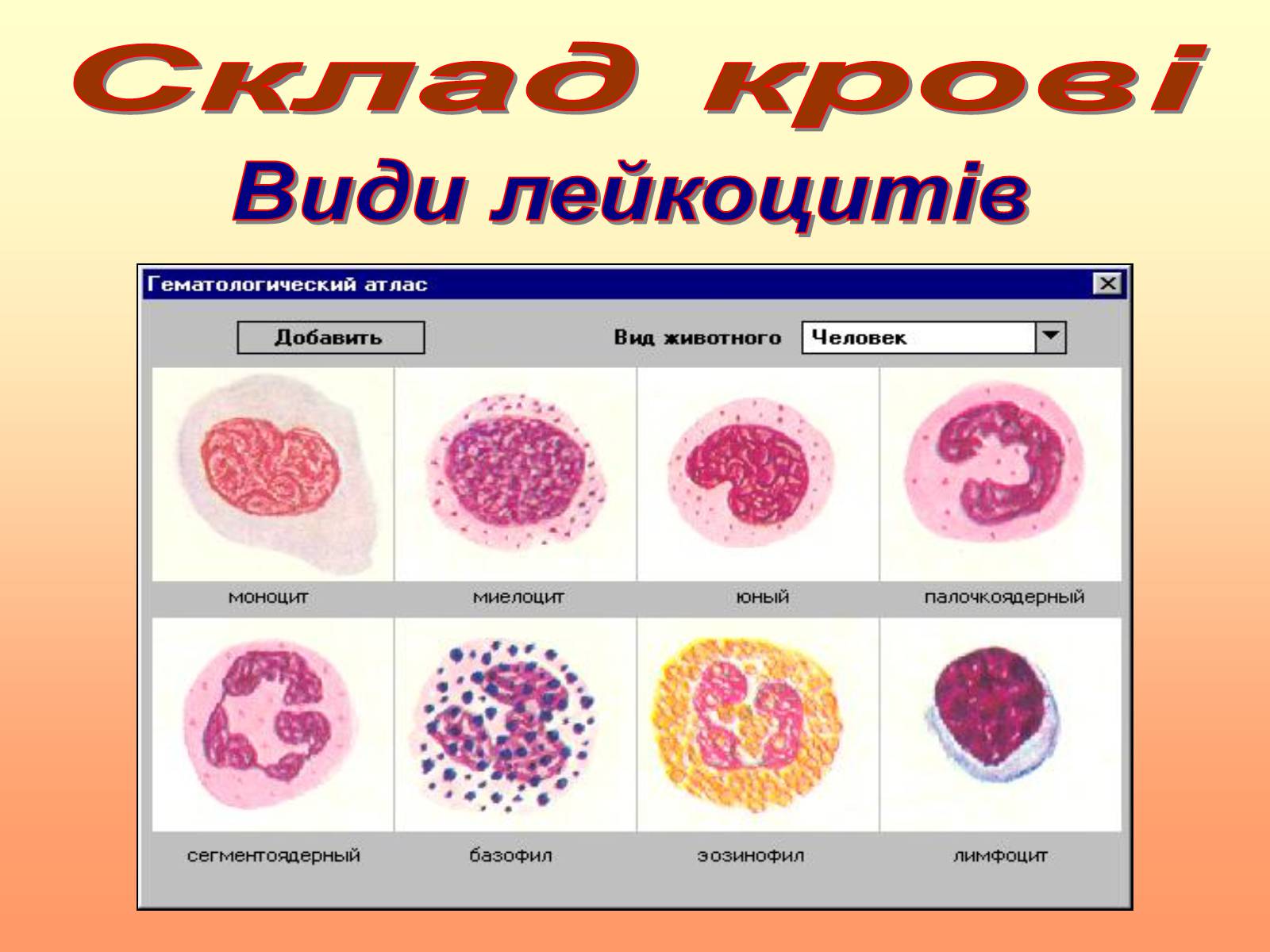 Рис 5. Виды лейкоцитов в сухих мазках кровиЦель работы: Определить лейкоцитарную формулу в сухих мазках крови.Для работы необходимо: Сухие мазки крови, окрашенные по Романовскому- Гимзе; иммерсионное масло; микроскопы; спирт; вата; счетчик для подсчета лейкоцитарной формулы.Ход работы. Мазок крови помещают под микроскоп и считают лейкоциты в иммерсионной системе. Необходимо просмотреть не менее 100 клеток. Мазок передвигают либо от верхнего края до нижнего, затем отодвигают на 2-3 поля зрения вдоль края, затем идут в обратном направлении; либо от края продвигают на 5-6 полей к середине мазка, затем столько же вбок, потом обратно к краю. Отодвигают на несколько полей вбок и опять повторяют продвижение, пока не будет сосчитано 100 клеток (рис. 6).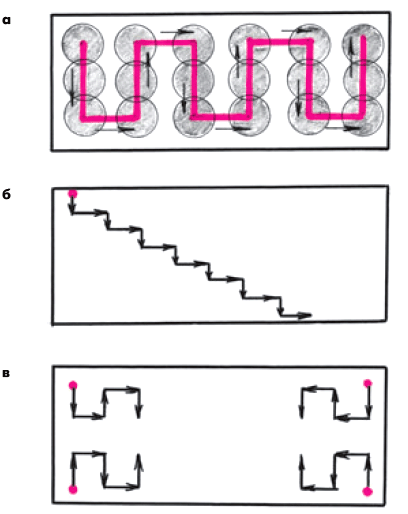 Рис. 6 Варианты подсчета лейкоцитов в сухих мазках кровиПросматривают под микроскопом 4 таких участка по 4 углам мазка. Каждую клетку отмечают на 11-клавишном счетчике, на котором есть клавиши для всех видов лейкоцитов. Сосчитав в сумме 100 клеток записывают лейкоформулу. Рекомендации к оформлению работы. В результатах запишите подсчитанную лейкоцитарную формулу в таблицу.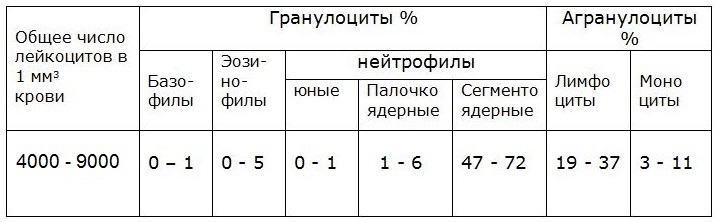  Кроме того, учитывая количество лейкоцитов по работе 1, вычислите абсолютное число отдельных видов лейкоцитов. В анализе сравните эти показатели с нормой. Сделайте вывод.Практическая работа № 4. Определение уровня гемоглобина методом СалиГемоглобин [от греч. haima кровь + globus шар] – кровяной пигмент, содержащийся в эритроцитах и придающий крови красный цвет. Основными функциями гемоглобина является перенос кислорода от легких к тканям и углекислого газа от тканей к легким, а также поддержание постоянной рН крови.По химическому строению гемоглобин (Hb) относится к сложным белкам – хромопротеинам. Его простетическая группа, включающая двухвалентное железо, называется гемом, а белковый компонент – глобином. Молекула гемоглобина содержит 4 гема и один глобин. Глобин состоит из двух пар полипептидных цепей, которые в зависимости от аминокислотного состава обозначаются как α, β, γ и δ цепи.Типы гемоглобина различаются структурой полипептидных цепей глобина. Существуют физиологические и патологические типы гемоглобина.К физиологическим типам гемоглобина относятся гемоглобин А, F и Р.Hb A – гемоглобин взрослых [от англ. Adult взрослый]. Гемоглобин А состоит из двух α- и двух β-цепей (α2β2). Имеется несколько фракций гемоглобина А: А1, А2, А3. В норме у взрослых фракция А1 является основной и составляет 96-98%, фракция А2 – не превышает 3%, А3 – в виде следов.Hb F – фетальный гемоглобин [от лат. fetus плод]. Этот тип гемоглобина состоит из α2γ2 цепей и содержится у плода с 3 месяцев. У новорожденных содержание НbF составляет около 20%, остальной гемоглобин представлен НbА. В дальнейшим HbF продолжает уменьшаться и к 4-5 месяцам достигает величин взрослого человека – 1-2%.Hb P – примитивный гемоглобин, содержится у плода на ранних стадиях эмбрионального развития (до 3-х месяцев). Соединения гемоглобина бывают физиологические и патологические. К физиологическим соединениям гемоглобина относятся оксигемоглобин (соединение гемоглобина с кислородом), карбогемоглобин (соединение гемоглобина с углекислым газом) и редуцированный (восстановленный) гемоглобин – соединение гемоглобина с молекулой воды.В легких гемоглобин соединяется с кислородом, образуя оксигемоглобин, который с током артериальной крови разносится ко всем органам и тканям. Здесь оксигемоглобин диссоциирует (распадается) на кислород, который используется клетками для окислительных процессов, и гемоглобин, который присоединяет молекулу воды и становится редуцированным гемоглобином. Свободные валентности редуцированного гемоглобина связывают углекислый газ. Образующийся при этом карбогемоглобин с током венозной крови доставляется в легкие, где он диссоциирует на составные части. Углекислый газ выделяется с выдыхаемым воздухом, а гемоглобин присоединяет новую порцию кислорода и весь процесс повторяется снова.К патологическим соединениям гемоглобина относятся карбоксигемоглобин, метгемоглобин и сульфгемоглобин. Патологические соединения гемоглобина являются очень стойкими, не способными к диссоциации, поэтому они не могут переносить кислород и при их образовании в организме развивается кислородная недостаточность.Метгемоглобин – это соединение гемоглобина с кислородом, в котором двухвалентное железо заменено трехвалентным. Образование метгемоглобина происходит при отравлениях амидо- и нитросоединениями бензольного ряда. Специфическим лабораторным признаком образования метгемоглобина является наличие в эритроцитах телец Гейнца.Карбоксигемоглобин – соединение гемоглобина с угарным газом (СО). Угарный газ является токсичным продуктом неполного сгорания углеродсодержащих веществ. Образование в крови карбоксигемоглобина происходит при несоблюдении санитарно-гигиенических требований и нарушении технологических процессов при доменном и мартеновском производстве, в автогаражах, при печном отоплении, авариях и взрывных работах в шахтах, на пожарах. Сродство гемоглобина к угарному газу в несколько сот раз больше, чем к кислороду, поэтому даже незначительная концентрация (0,07%) в воздухе угарного газа связывает более 50% имеющегося в организме гемоглобина и является смертельной.Сульфгемоглобин обнаруживается при применении сульфаниламидов и при отравлении соединениями бензольного ряда одновременно с образованием метгемоглобина.Цель работы: Определить уровень гемоглобина в крови методом Сали.Для работы необходимо: Исследуемая кровь; гемометр Сали; микроскоп; дозатор на 20 мкл, либо капилляр от гемометра Сали; 0,9% раствор NaCl; 0,1 н раствор HCl; стеклянные палочки; вата; спирт; дистиллированная вода; пипетки. Ход работы. В среднюю пробирку гемометра наливают 0,1 н р-р HCl до нижней метки (рис. 7).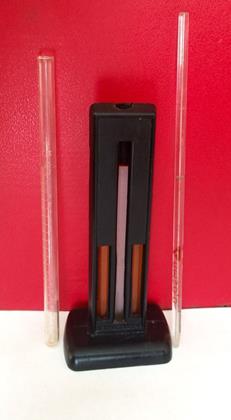 Рис 7. Гемометр СалиПипеткой либо дозатором берут 20 мкл крови и выдувают на дно пробирки, чтобы верхний слой остался неокрашенным. Не вынимая пипетки из кислоты, ополаскивают ее. Затем содержимое пробирки перемешивают, ударяя пальцем по дну пробирки, и оставляют на 5-10 минут. За это время образуется солянокислый гемин. В дальнейшем, добавляя по капле дистиллированной воды, доводят цвет содержимого пробирки до цвета жидкости в боковых пробирках гемометра. По нижнему мениску жидкости в средней пробирке отмечают содержание гемоглобина в г % или г/л.  Если пробирка градуирована в г%, поэтому для перевода значения в г/л полученную цифру нужно умножить на 10.Нормальное содержание гемоглобина в крови: у мужчин 130-160 г/л; у женщин 120-140 г/л.Снижение концентрации гемоглобина в крови является основным лабораторным признаком анемии. Умеренное снижение содержания гемоглобина чаще бывает при железодефицитных анемиях, а значительное снижение характерно для острой кровопотери, гипопластической и В12-дефицитной анемий. Однако для диагностики анемии недостаточно выявления снижения концентрации гемоглобина – это только устанавливает факт наличия анемии. Для уточнения характера анемии требуются дополнительные исследования (определение количества эритроцитов, их морфологии, расчетных эритроцитарных индексов, количества ретикулоцитов и др.). Рекомендации к оформлению работы. В результатах запишите полученную концентрацию гемоглобина. Сравните полученный результат с нормой. Практическая работа №5. Определение группы крови и резус-принадлежности при помощи стандартных изогемагглютинирующих сыворотокСистема АВO - основная система совместимости крови. Она представлена агглютиногенами A и B, являющимися гликопротеинами и расположенными на поверхности эритроцитов, и агглютининами альфа и бета, относящимися к классу иммуноглобулинов IgM и циркулирующих в плазме крови. В зависимости от комбинации этих агглютиногенов и агглютининов, выделяют 4 группы крови по системе АВО. 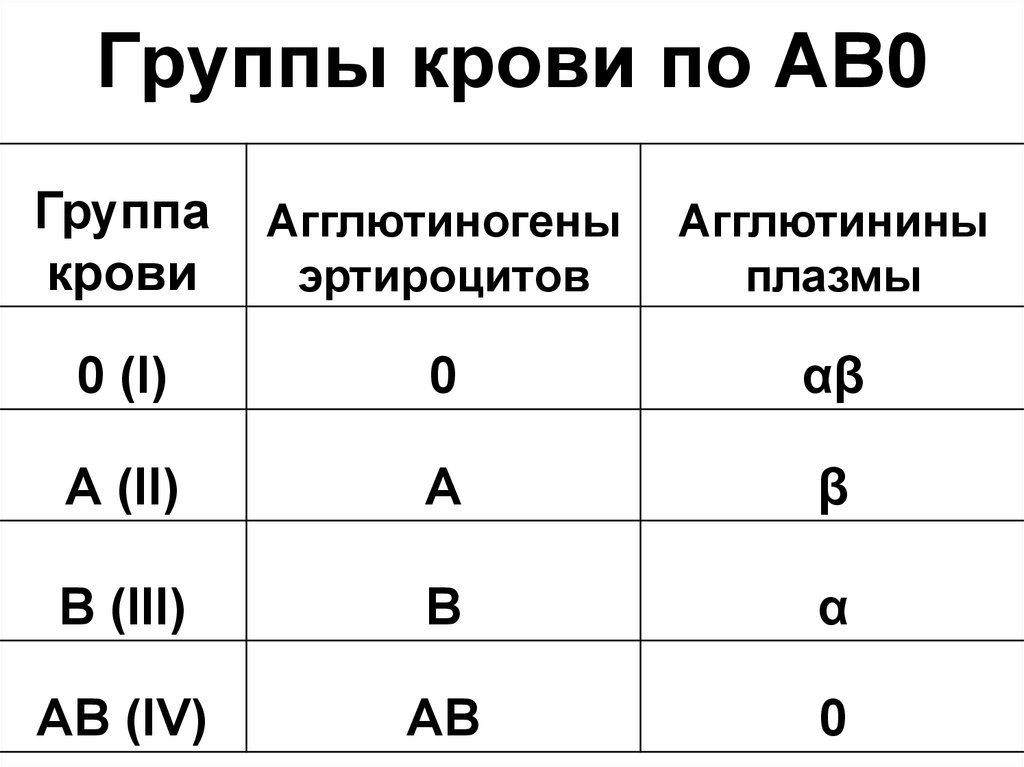 Первая (I) группа крови (самая распространенная в европейской популяции, 42 % населения) также называется O-группа, при ней на поверхности эритроцитов агглютиногены A или B отсутствуют, в плазме выявляются агглютинины альфа и бета.Вторая (II) группа крови (37 %) также называется A-группа, на поверхности эритроцитов присутствует агглютиноген A, в плазме выявляется агглютинин бета.Третья (III) группа крови (13 % населения) также называется B-группа крови, на поверхности эритроцитов присутствует агглютиноген B, в плазме выявляется агглютинин альфа.Четвертая (IV) группа крови (самая редкая, всего 8 % населения) также называется AB-группа крови, на поверхности эритроцитов присутствуют агглютиногены обоих типов A и B, в плазме агглютинины альфа и бета отсутствуют. Система резус также состоит из нескольких антигенов, главный из которых называется антиген - D, или резус-фактор. Примерно у 85 % людей на поверхности эритроцитов можно выявить резус-фактор (резус-положительная кровь). Принадлежность крови человека к определенной группе по системе АВО и системе резус является генетически обусловленной и не меняется в течение всей жизни. Группы крови определяют по антигенным свойствам эритроцитов, которые устанавливаются с помощью стандартных сывороток, содержащих известные агглютинины.Цель работы: Определить группу крови и резус-принадлежность при помощи стандартных изогемагглютинтрующих сывороток.Для работы необходимо: Исследуемая кровь, стандартные сыворотки 4-х групп крови и стандартного универсального реагента антирезус анти - D, маркированные тарелки, предметные стекла, спирт, ватные тампоны, 0,9 % раствор хлорида натрия, пипетки, дозатор. Ход работы: На маркированную тарелку (планшет) (рис. 8) наносят в соответствующий сектор по 1-2 капли стандартной изогемагглютинирующей сыворотки I, II, III, IV групп. 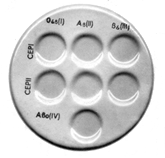 Рис. 8 Фарфоровая пластина (планшет) для определения групп крови и резус-принадлежностиСыворотки из каждого флакона следует брать отдельной пипеткой. Дозатором необходимо взять немного крови (количество исследуемой крови должно быть приблизительно в 10 раз меньше количества сыворотки, с которой ее смешивают), внести в каплю сыворотки 1 группы и хорошо перемешать. Заменив насадочный носик внести кровь в каплю сыворотки 2 группы и т.д. Затем стеклянной палочкой перемешивают кровь со стандартной сывороткой. Слегка покачивая тарелку, следить за агглютинацией эритроцитов (рис. 9). 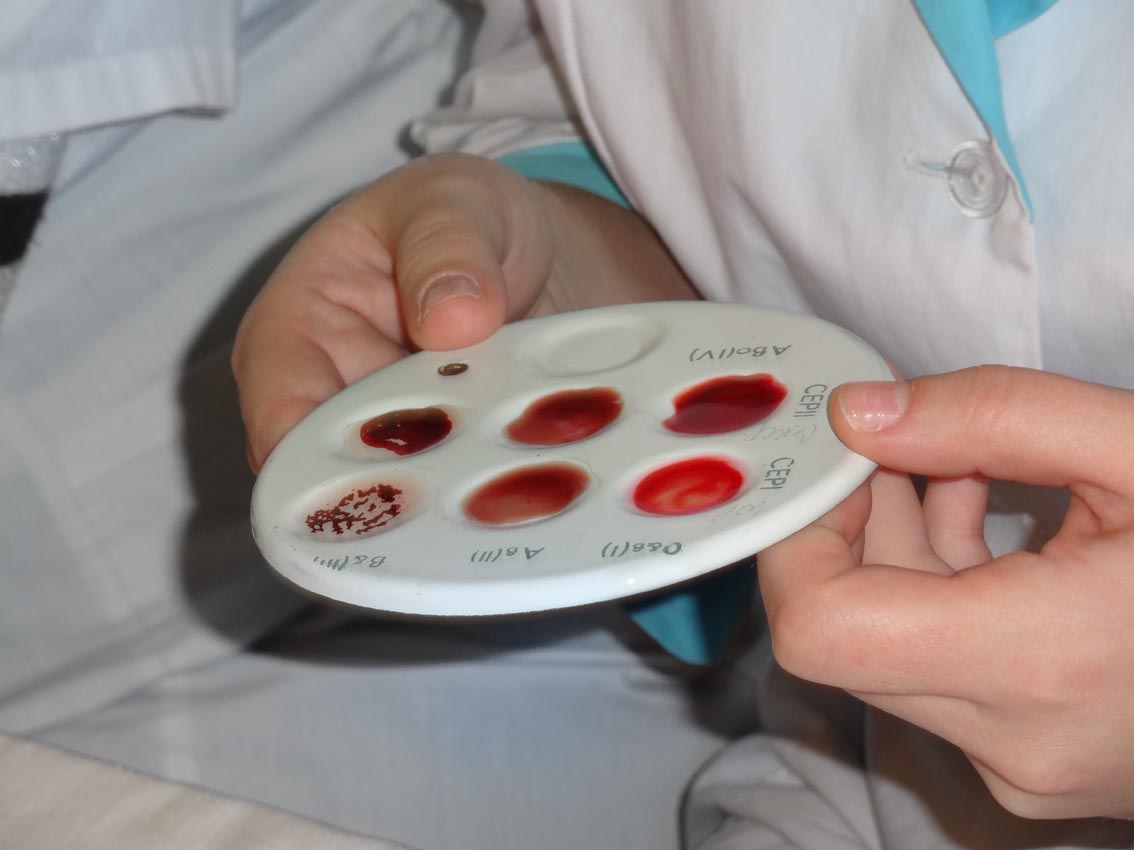 Рис. 9 Схема определения группы крови с помощью планшета Через 3 мин после наступления агглютинации следует добавить по 1 капле 0,9 % раствора хлорида натрия для исключения неспецифической агглютинации. Окончательный результат читают через 5 минут. Затем аналогично определяют резус-фактор. На маркированную тарелку (планшет) (рис. 8) наносят в сектор 1 каплю стандартного универсального реагента антирезус анти – D. Дозатором необходимо взять немного крови (количество исследуемой крови также должно быть приблизительно в 10 раз меньше количества сыворотки, с которой ее смешивают), внести в каплю сыворотки и хорошо перемешать. Затем стеклянной палочкой перемешивают кровь со стандартной сывороткой. Слегка покачивая тарелку, следить за агглютинацией эритроцитов (рис. 9)Рекомендации к оформлению работы. Определите, к какой группе крови принадлежит исследуемая кровь. Напишите состав ее агглютиногенов и агглютининов. Нарисуйте картину, образующуюся при взаимодействии сыворотки и крови для каждой группы и резус-принадлежности. Объясните причину появления или отсутствия агглютинации.Вопросы для коллоквиума по теме «Физиология крови»:1. Функция крови. Понятие о морфо-функциональной структуре крови.2. Количество и состав крови. Методы определения количества крови.3. Депо крови и его значение.4. Эритроциты, их форма, размеры, функции и количество.5. Изменение формы, размеров, количества и суммарной поверхности эритроцитов в процессе эволюции и его значение.6. Методы подсчета количества эритроцитов. Значение подсчета их в медицине.7. Лейкоциты, их размеры, функции и количество.8. Подсчет количества лейкоцитов. Значение подсчета их в медицине.9. Лейкоцитарная формула и ее сдвиги.10. Подсчет лейкоцитарной формулы. Значение в медицине.11. Тромбоциты, их роль, формы, размеры и свойства.12. Изменение количества форменных элементов при различных условиях (прием пищи, кислородное голодание, мышечная нагрузка, беременность и др.)13. Скорость оседания эритроцитов (СОЭ), ее причины и величина.14. Методы и значение определения СОЭ в медицине.15. Гемоглобин крови, его виды, количество и соединения.16. Определение количества гемоглобина в крови.17. Значение соединения гемоглобина. Его соединения в медицине.18. Понятие о цветном показателе крови. Значение определения его в медицине.19. Понятие об изотонических, гипотонических и гипертонических растворах. Применение их в физиологии и в медицине.20. Понятие об осмотической резистентности эритроцитов. Минимальная и максимальная резистентность эритроцитов. Значение определения ее в медицине.21. Понятие о плазмолизе и гемолизе. Виды гемолиза в организме человека.22. Учение о групповых особенностях крови. Группы крови по системе агглютиногенов АВ0.23. Резус-фактор и другие основные системы агглютиногенов крови.24. Методы определения группы крови. Значение определения групповых особенностей в медицине.25. Переливание крови, донорство.26. Факторы, способствующие свертыванию крови и задерживающие его.27. Свертывание крови, его механизм, фазы, значение для организма.28. Методы определения времени свертывания крови. Значение определения для медицины.29. Лимфа, ее состав, значение, механизм образования и движения.30. Понятие о гомеостазе и гомеокинезе. Регуляция постоянства внутренней среды организма. Функциональная система саморегуляции осмотического давления крови.31. Понятие о гисто-гематических барьерах. Их значение в физиологии и в медицине.32. Функциональная система, поддерживающая постоянство кислотно-щелочного и газового состава крови.33. Подсчет количества тромбоцитов. Значение в медицине.Литература:Агаджанян Н.А. Физиология человека. – СПб.: «СОТИС», 1998.Бабский Е.В. Физиология человека. – М.: «Медицина». 1972.Косицкий Г.И. Физиология человека. – М.: «Медицина», 1985.Лифанова Е.В., Кудрин Р.А. Учебное пособие по нормальной физиологии для педиатрического факультета / Под ред. профессора С.В.Клаучека. – Волгоград, 2004Лифанова Е.В., Томарева И.В. Учебное пособие по нормальной физиологии для стоматологического факультета / Под ред. профессора С.В. Клаучека. – Волгоград, 2004.Ноздрачёв А.Д. Общий курс физиологии человека и животных. – М.: «Высшая школа», 1991.Покровский В.М. Физиология человека. – М.: «Медицина», 1998.Ткаченко Б.И. Основы физиологии человека. – Т. 1,2,3 – СПб., 1994.ФИЗИОЛОГИЯ КРОВИСоставители:ассистент Шабалин Михаил Александрович, к.б.н. Копылова Светлана Вячеславовна,д.б.н, доцент Дерюгина Анна ВячеславовнаНижегородский государственный университет им. Н.И. ЛобачевскогоНациональный исследовательский университет603950, Нижний Новгород, проспект Гагарина, 23.Подписано к печати.   Формат 60×84 1/16Бумага офсетная. Печать офсетная. Гарнитура Таймс.Усл.печ.л. 2,5 Уч.-изд.л.Заказ. Тираж 500 экз. Отпечатано в типографии госуниверситета им. Н.И.Лобачевского.Н.Новгород, ул. Большая Покровская, 37Лицензия ПД № 18-0099 от 14.05.01.Введение 4 4Практическая работа №1. Определение количества эритроцитов пробирочным методомПрактическая работа №1. Определение количества эритроцитов пробирочным методом5Практическая работа №2. Определение количества лейкоцитов пробирочным методомПрактическая работа №2. Определение количества лейкоцитов пробирочным методом8Практическая работа №3. Определение лейкоцитарной формулы1212Практическая работа №4. Определение уровня гемоглобина методом Сали1616Практическая работа №5. Определение группы крови и резус-принадлежности при помощи стандартных изогемагглютинирующих сывороток2020Вопросы для коллоквиума по теме «Физиология крови»2424Литература2626